GOOD HABITS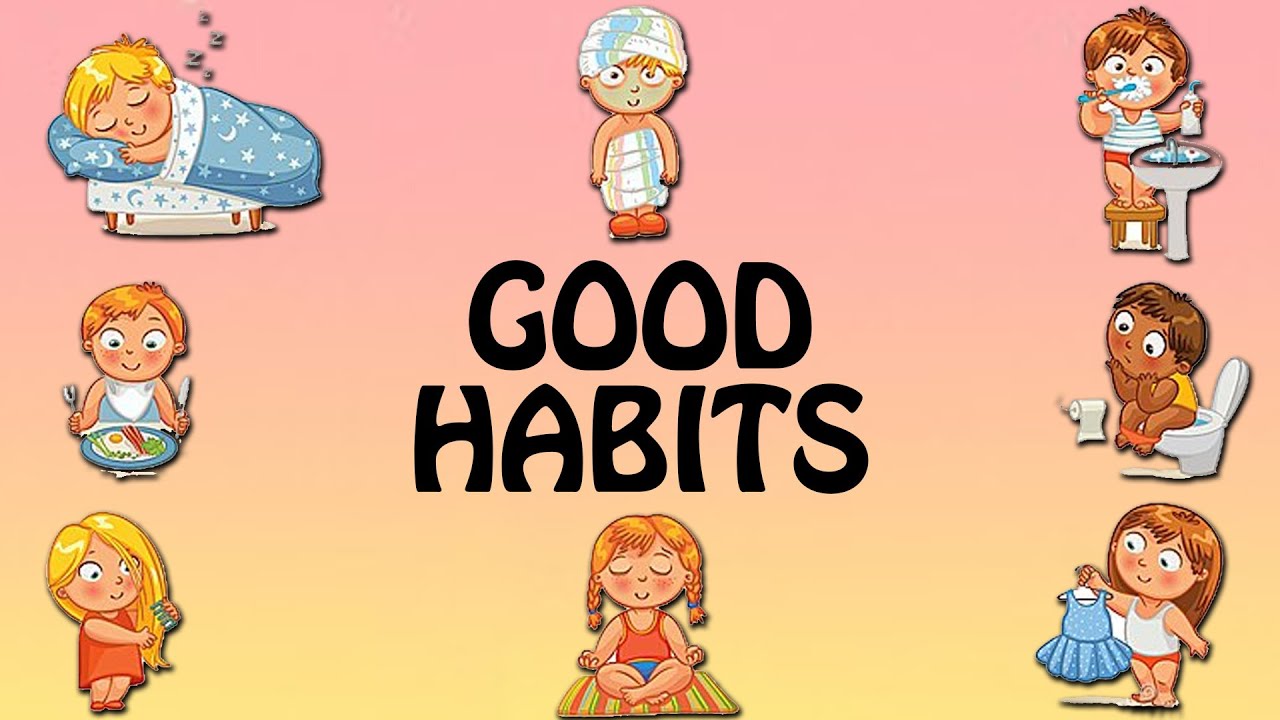 